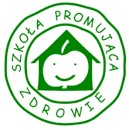 ZAŁĄCZNIK  B PLAN  DZIAŁAŃ   Szkoły  Podstawowej  nr 2  z  Oddziałami  Dwujęzycznymi i Sportowymi   im. Szarych  Szeregów  w  Lidzbarku                   w  roku   szkolnym  2023/2024  w  RAMACH  PROJEKTU                           „ SZKOŁA   PROMUJĄCA  ZDROWIE” i  ubiegania się o Certyfikat Krajowy „ Szkoła promująca Zdrowie”. Problem priorytetowy do rozwiązania:     Nie wszystkie relacje społeczności szkolnej  są właściwe ( uczeń- uczeń, uczeń -nauczyciel)1. CEL : Poprawa dobrego samopoczucia całej społeczności szkolnej                                           i budowanie dobrego klimatu społecznego w szkole.                                      Data: 12 grudnia 2023r.Podpis  szkolnego  koordynatora: Lucyna TalarowskaNazwa  celuCo chcemy osiągnąć?Poprawa dobrego samopoczucia całej społeczności szkolnej                       i budowanie dobrego klimatu społecznego                      w szkole.Kryterium  sukcesuCo uznamy za osiągnięcie celu ( sukcesu)?70% uczniów, 80% rodziców, 80% nauczycieli i 90% pracowników niepedagogicznych uzna, że w szkole panuje dobry klimat społeczny i są właściwe relacje całej społeczności szkolnej.Sposób sprawdzenia czy osiągnięto cel ( sukces)Co wskaże, że osiągnięto cel?Analiza ankiet, które przeprowadzone będą wśród uczniów,                                     nauczycieli, pracowników szkoły i rodziców   Rozmowy przeprowadzone wśród społeczności szkolnej, obserwacje bezpośrednie.Sposób sprawdzenia czy osiągnięto cel ( sukces)Jak sprawdzimy, czy osiągnięto cel?Przeprowadzone zostaną ankiety i ich analiza oraz obserwacje. Pytania kluczowe                        w ankiecie:„ Czy w ostatnim roku szkolnym zauważyłeś ( -as) poprawę relacji wśród społeczności szkolnej? Czy w szkole panuje dobry klimat społeczny? Czy ma on wpływ na jakość pracy w szkole?Sposób sprawdzenia czy osiągnięto cel ( sukces)Kto i kiedy sprawdzi, czy osiągnięto cel?Dokona tego  koordynator projektu wraz                              z zespołem do spraw promocji zdrowia,                            w czerwcu 2024r. Uzyskane wyniki przedstawi Radzie Pedagogicznej i całej społeczności szkolnej.